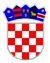 	REPUBLIKA HRVATSKAVUKOVARSKO-SRIJEMSKA ŽUPANIJAOPĆINA NEGOSLAVCIOpćinski načelnikKLASA: 401-01/19-01/03URBROJ: 2196/06-01-19-01Negoslavci, 28.10.2019. godine	Na temelju članka 34. Zakona o fiskalnoj odgovornosti („Narodne novine“ broj 111/18) i članka 7. Uredbe o sastavljanju i predaji Izjave o fiskalnoj odgovornosti („Narodne novine“ broj 95/19) i članka 32a., točke 2. Statuta Općine Negoslavci Općinski načelnik Općine Negoslavci donosiPROCEDURU IZDAVANJA I OBRAČUNAVANJA PUTNIH NALOGAČlanak 1.	Ovom Procedurom propisuje se način i postupak izdavanja te obračun naloga za službeno putovanje zaposlenih u Općini Negoslavci.	Iznimno iz stavka 1. ovog članka naknada troškova službenog putovanja odobrit će se u skladu s ovom Procedurom i svakom vanjskom suradniku koji dolazi u Općinu Negoslavci ili putuje na drugo odredište vezano uz rad Općine Negoslavci ili sudjelovanje u radu povjerenstava Općine Negoslavci.Članak 2.	Izrazi koji se koriste u ovoj Proceduri za osobe u muškom rodu, upotrebljavaju se neutralno i odnose se jednako na muške i ženske osobe.Članak 3.	Način i postupak izdavanja te obračun putnog naloga za službeno putovanje određuje se kako slijedi:Članak 4.	Ova Procedura stupa na snagu danom donošenja, a objavit će se na oglasnoj ploči Općine Negoslavci i na web stranici Općine Negoslavci (www.opcina-negoslavci.hr).Općinski načelnik:Dušan JeckovRedni brojAktivnostOdgovorna osobaDokumentRok1.Prijedlog/zahtjev za upućivanje dužnosnika/službenika/i namještenika na službeni putOpćinski načelnik Općine ili osoba koju Općinski načelnik ovlasti/pročelnik JUOPrijedlog/zahtjev za službeni put uz navođenje opravdanosti/svrhe službenog putaTijekom tekuće godine2.Razmatranje prijedloga/zahtjeva za službeni putOpćinski načelnik Općine ili osoba koju Općinski načelnik ovlastiAko je prijedlog/zahtjev za službeni put opravdan i u skladu sa financijskim planom proračuna Općine daje se naredba za izdavanje putnog nalogaTri dana od zaprimanja prijedloga/zahtjeva3.Izdavanje putnog nalogaViši referent za financije i proračun u JUO Općine/ Pročelnik JUO OpćinePutni nalog potpisuje Općinski načelnik Općine ili osoba koju Općinski načenik ovlasti, a isti se obvezno upisuje u Knjigu putnih naloga OpćineJedan dan prije službenog putovanja4.Obračun putnog nalogaDužnosnik/službenik/namještenik koji je bio na službenom putuPopunjava dijelove putnog naloga (datum i vrijeme polaska na službeni put, datum i vrijeme dolaska sa službenog puta, početno i završno stanje brojila, ako je koristio osobni automobil, cestarine i sl.).Prilaže dokumentaciju potrebnu za obračun troškova putovanja (karte prijevoznika u odlasku i povratku, karte za parkiralište i sl.).Sastavlja pisano izvješće o rezultatima službenog puta i obvezno prilaže uz putni nalog.Obračunava troškove prema priloženoj dokumentaciji.Ovjerava putni nalog svojim potpisom.Prosljeđuje obračunati putni nalog s prilozima uz zahtjev za isplatu u odjel za financije Općine.U roku od 3 dana od povratka sa službenog puta5.Isplata putnog nalogaAdministrativni referentProvodi formalnu i matematičku provjeru obračunatog putnog naloga.Obračunati putni nalog daje Općinskom načelniku Općine na potpis ili osobi koju je Općinski načelnik Općine ovlastio.Isplaćuje troškove po putnom nalogu na žiro-račun odnosno tekući račun dužnosnika/službenika/namještenika koji je bio na službenom putu ili putem blagajne.U roku od 8 dana od dana zaprimanja zahtjeva za isplatu6.Knjiženje putnog nalogaViši referent za financije i proračun/ Pročelnik JUO OpćineLikvidira putni nalog.Evidentira isplatu u računovodstvenom sustavu.Po primitku